   РЕШЕНИЕ25 мая 2022 года		                      № 5-2«Об утверждении отчета об исполнении бюджетамуниципального образования поселок Комарово за 2021 год»	В соответствии с Федеральным Законом «Об общих  принципах местного самоуправления в Российской Федерации» № 131-ФЗ от 6 октября 2003 года, статьей 38 Закона Санкт-Петербурга «Об организации местного самоуправления в Санкт-Петербурге»  №  420-79  от 23.09.2009 года,   статьей 264.6  Бюджетного Кодекса Российской Федерации,  Уставом муниципального образования поселок Комарово, Решением муниципального совета внутригородского муниципального образования Санкт-Петербург поселок Комарово от 30.03.2016 № 3-1 «О принятии Положения «О бюджетном процессе во внутригородском муниципальном образовании Санкт-Петербурга поселок Комарово» с изменениями,РЕШИЛ:1. Утвердить отчет об исполнении местного бюджета внутригородского муниципального образования поселок Комарово за 2021 год по доходам в сумме 57 083,9 тысяч рублей, по расходам в сумме 53 108,8 тысяч рублей, с превышением доходов над расходами в сумме 3 975,1 тысяч рублей со следующими показателями:по доходам бюджета муниципального образования поселок Комарово по кодам классификации доходов бюджетов за 2021 год согласно приложению 1;по расходам бюджета муниципального образования поселок Комарово по ведомственной структуре расходов бюджета за 2021 год согласно приложению 2;по расходам бюджета муниципального образования поселок Комарово по разделам и подразделам классификации расходов бюджетов за 2021 год согласно приложению 3;по источникам финансирования дефицита бюджета муниципального образования поселок Комарово по кодам классификации источников финансирования дефицитов бюджетов за 2021 год согласно приложению 4.         2 Настоящее Решение вступает в силу с момента его принятия и подлежит официальному опубликованию.    3. Контроль исполнения решения возложить на главу местной администрации.Глава муниципального образования				                         А.С.ЖуравскаяВНУТРИГОРОДСКОЕ МУНИЦИПАЛЬНОЕ ОБРАЗОВАНИЕ ГОРОДА ФЕДЕРАЛЬНОГО ЗНАЧЕНИЯ САНКТ-ПЕТЕРБУРГА
ПОСЕЛОК КОМАРОВОМУНИЦИПАЛЬНЫЙ СОВЕТШЕСТОГО СОЗЫВА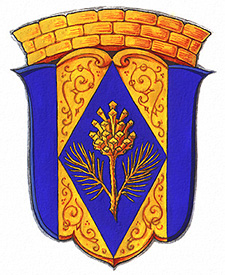  Приложение № 1
к Решению МС поселок Комарово 
от 25 мая 2022 года № 5-2 Приложение № 1
к Решению МС поселок Комарово 
от 25 мая 2022 года № 5-2 Приложение № 1
к Решению МС поселок Комарово 
от 25 мая 2022 года № 5-2 Приложение № 1
к Решению МС поселок Комарово 
от 25 мая 2022 года № 5-2 Приложение № 1
к Решению МС поселок Комарово 
от 25 мая 2022 года № 5-2 Приложение № 1
к Решению МС поселок Комарово 
от 25 мая 2022 года № 5-2 Приложение № 1
к Решению МС поселок Комарово 
от 25 мая 2022 года № 5-2 Приложение № 1
к Решению МС поселок Комарово 
от 25 мая 2022 года № 5-2 Приложение № 1
к Решению МС поселок Комарово 
от 25 мая 2022 года № 5-2 Приложение № 1
к Решению МС поселок Комарово 
от 25 мая 2022 года № 5-2 ПОКАЗАТЕЛИ                                                                                                                                                                                                                    ДОХОДОВ БЮДЖЕТА МУНИЦИПАЛЬНОГО ОБРАЗОВАНИЯ поселок КОМАРОВО  ЗА 2021 ГОД ПО КОДАМ КЛАССИФИКАЦИИ ДОХОДОВ БЮДЖЕТА                                                   ПОКАЗАТЕЛИ                                                                                                                                                                                                                    ДОХОДОВ БЮДЖЕТА МУНИЦИПАЛЬНОГО ОБРАЗОВАНИЯ поселок КОМАРОВО  ЗА 2021 ГОД ПО КОДАМ КЛАССИФИКАЦИИ ДОХОДОВ БЮДЖЕТА                                                   ПОКАЗАТЕЛИ                                                                                                                                                                                                                    ДОХОДОВ БЮДЖЕТА МУНИЦИПАЛЬНОГО ОБРАЗОВАНИЯ поселок КОМАРОВО  ЗА 2021 ГОД ПО КОДАМ КЛАССИФИКАЦИИ ДОХОДОВ БЮДЖЕТА                                                   ПОКАЗАТЕЛИ                                                                                                                                                                                                                    ДОХОДОВ БЮДЖЕТА МУНИЦИПАЛЬНОГО ОБРАЗОВАНИЯ поселок КОМАРОВО  ЗА 2021 ГОД ПО КОДАМ КЛАССИФИКАЦИИ ДОХОДОВ БЮДЖЕТА                                                   ПОКАЗАТЕЛИ                                                                                                                                                                                                                    ДОХОДОВ БЮДЖЕТА МУНИЦИПАЛЬНОГО ОБРАЗОВАНИЯ поселок КОМАРОВО  ЗА 2021 ГОД ПО КОДАМ КЛАССИФИКАЦИИ ДОХОДОВ БЮДЖЕТА                                                   ПОКАЗАТЕЛИ                                                                                                                                                                                                                    ДОХОДОВ БЮДЖЕТА МУНИЦИПАЛЬНОГО ОБРАЗОВАНИЯ поселок КОМАРОВО  ЗА 2021 ГОД ПО КОДАМ КЛАССИФИКАЦИИ ДОХОДОВ БЮДЖЕТА                                                   ПОКАЗАТЕЛИ                                                                                                                                                                                                                    ДОХОДОВ БЮДЖЕТА МУНИЦИПАЛЬНОГО ОБРАЗОВАНИЯ поселок КОМАРОВО  ЗА 2021 ГОД ПО КОДАМ КЛАССИФИКАЦИИ ДОХОДОВ БЮДЖЕТА                                                   ПОКАЗАТЕЛИ                                                                                                                                                                                                                    ДОХОДОВ БЮДЖЕТА МУНИЦИПАЛЬНОГО ОБРАЗОВАНИЯ поселок КОМАРОВО  ЗА 2021 ГОД ПО КОДАМ КЛАССИФИКАЦИИ ДОХОДОВ БЮДЖЕТА                                                   ПОКАЗАТЕЛИ                                                                                                                                                                                                                    ДОХОДОВ БЮДЖЕТА МУНИЦИПАЛЬНОГО ОБРАЗОВАНИЯ поселок КОМАРОВО  ЗА 2021 ГОД ПО КОДАМ КЛАССИФИКАЦИИ ДОХОДОВ БЮДЖЕТА                                                   ПОКАЗАТЕЛИ                                                                                                                                                                                                                    ДОХОДОВ БЮДЖЕТА МУНИЦИПАЛЬНОГО ОБРАЗОВАНИЯ поселок КОМАРОВО  ЗА 2021 ГОД ПО КОДАМ КЛАССИФИКАЦИИ ДОХОДОВ БЮДЖЕТА                                                   ПОКАЗАТЕЛИ                                                                                                                                                                                                                    ДОХОДОВ БЮДЖЕТА МУНИЦИПАЛЬНОГО ОБРАЗОВАНИЯ поселок КОМАРОВО  ЗА 2021 ГОД ПО КОДАМ КЛАССИФИКАЦИИ ДОХОДОВ БЮДЖЕТА                                                   ПОКАЗАТЕЛИ                                                                                                                                                                                                                    ДОХОДОВ БЮДЖЕТА МУНИЦИПАЛЬНОГО ОБРАЗОВАНИЯ поселок КОМАРОВО  ЗА 2021 ГОД ПО КОДАМ КЛАССИФИКАЦИИ ДОХОДОВ БЮДЖЕТА                                                   ПОКАЗАТЕЛИ                                                                                                                                                                                                                    ДОХОДОВ БЮДЖЕТА МУНИЦИПАЛЬНОГО ОБРАЗОВАНИЯ поселок КОМАРОВО  ЗА 2021 ГОД ПО КОДАМ КЛАССИФИКАЦИИ ДОХОДОВ БЮДЖЕТА                                                   ПОКАЗАТЕЛИ                                                                                                                                                                                                                    ДОХОДОВ БЮДЖЕТА МУНИЦИПАЛЬНОГО ОБРАЗОВАНИЯ поселок КОМАРОВО  ЗА 2021 ГОД ПО КОДАМ КЛАССИФИКАЦИИ ДОХОДОВ БЮДЖЕТА                                                   ПОКАЗАТЕЛИ                                                                                                                                                                                                                    ДОХОДОВ БЮДЖЕТА МУНИЦИПАЛЬНОГО ОБРАЗОВАНИЯ поселок КОМАРОВО  ЗА 2021 ГОД ПО КОДАМ КЛАССИФИКАЦИИ ДОХОДОВ БЮДЖЕТА                                                   ПОКАЗАТЕЛИ                                                                                                                                                                                                                    ДОХОДОВ БЮДЖЕТА МУНИЦИПАЛЬНОГО ОБРАЗОВАНИЯ поселок КОМАРОВО  ЗА 2021 ГОД ПО КОДАМ КЛАССИФИКАЦИИ ДОХОДОВ БЮДЖЕТА                                                  тыс. руб.Код Код Код Наименование источника доходовНаименование источника доходовУтверждено (тыс.руб.)Исполнено всего (тыс.руб.)% исполненияКод Код Код Наименование источника доходовНаименование источника доходовУтверждено (тыс.руб.)Исполнено всего (тыс.руб.)% исполнения0001 00 00000 00 0000 0001 00 00000 00 0000 000НАЛОГОВЫЕ И НЕНАЛОГОВЫЕ ДОХОДЫНАЛОГОВЫЕ И НЕНАЛОГОВЫЕ ДОХОДЫ100,0  117,0  117,0  000 1 01 00000 00 0000 000 1 01 00000 00 0000 000НАЛОГИ НА ПРИБЫЛЬ, ДОХОДЫНАЛОГИ НА ПРИБЫЛЬ, ДОХОДЫ100,0  117,0  117,0  000 1 01 02000 01 0000 110 1 01 02000 01 0000 110Налог на доходы физических лицНалог на доходы физических лиц100,0  117,0  117,0  182 1 01 02010 01 0000 110 1 01 02010 01 0000 110Налог на доходы физических лиц с доходов, источником которых является налоговый агент, за исключением доходов, в отношении которых исчисление и уплата налога осуществляются в соответствии со статьями 227, 227.1 и 228 Налогового кодекса Российской ФедерацииНалог на доходы физических лиц с доходов, источником которых является налоговый агент, за исключением доходов, в отношении которых исчисление и уплата налога осуществляются в соответствии со статьями 227, 227.1 и 228 Налогового кодекса Российской Федерации100,0  117,0  117,0  000 2 00 00000 00 0000 000 2 00 00000 00 0000 000БЕЗВОЗМЕЗДНЫЕ ПОСТУПЛЕНИЯ БЕЗВОЗМЕЗДНЫЕ ПОСТУПЛЕНИЯ 57 122,2  56 966,9  99,7  000 2 02 00000 00 0000 000 2 02 00000 00 0000 000Безвозмездные поступления от других бюджетов бюджетной системы Российской ФедерацииБезвозмездные поступления от других бюджетов бюджетной системы Российской Федерации57 122,2  56 966,9  99,7  000 2 02 15001 00 0000 150 2 02 15001 00 0000 150Дотации бюджетам субъектов Российской Федерации и муниципальных образованийДотации бюджетам субъектов Российской Федерации и муниципальных образований55 719,0  55 719,0  100,0  000 2 02 15001 00 0000 150 2 02 15001 00 0000 150Дотации на выравнивание бюджетной обеспеченностиДотации на выравнивание бюджетной обеспеченности55 719,0  55 719,0  100,0  885 2 02 15001 03 0000 150 2 02 15001 03 0000 150Дотации бюджетам внутригородских муниципальных образований городов федерального значения на выравнивание бюджетной обеспеченности из бюджета субъекта Российской ФедерацииДотации бюджетам внутригородских муниципальных образований городов федерального значения на выравнивание бюджетной обеспеченности из бюджета субъекта Российской Федерации55 719,0  55 719,0  100,0  000 2 02 15002 00 0000 150 2 02 15002 00 0000 150Дотации бюджетам на поддержку мер по обеспечению сбалансированности бюджетовДотации бюджетам на поддержку мер по обеспечению сбалансированности бюджетов330,3  175,0  53,0  885 2 02 15002 03 0000 150 2 02 15002 03 0000 150Дотации бюджетам внутригородских муниципальных образований городов федерального значения на поддержку мер по обеспечению сбалансированности бюджетовДотации бюджетам внутригородских муниципальных образований городов федерального значения на поддержку мер по обеспечению сбалансированности бюджетов6 993,8  6 993,8  100,0  000 2 02 30000 00 0000 150 2 02 30000 00 0000 150Субвенции бюджетам бюджетной системы Российской ФедерацииСубвенции бюджетам бюджетной системы Российской Федерации1 072,9  1 072,9  100,0  000 2 02 30024 00 0000 150 2 02 30024 00 0000 150Субвенции местным бюджетам на выполнение передаваемых полномочий субъектов Российской ФедерацииСубвенции местным бюджетам на выполнение передаваемых полномочий субъектов Российской Федерации1 072,9  1 072,9  100,0  885 2 02 30024 03 0000 150 2 02 30024 03 0000 150Субвенции бюджетам внутригородских муниципальных образований городов федерального значения на выполнение передаваемых полномочий субъектов Российской ФедерацииСубвенции бюджетам внутригородских муниципальных образований городов федерального значения на выполнение передаваемых полномочий субъектов Российской Федерации1 072,9  1 072,9  100,0  885 2 02 30024 03 0100 150 2 02 30024 03 0100 150Субвенции бюджетам внутригородских муниципальных образований   Санкт Петербурга на выполнение отдельных государственных полномочий Санкт Петербурга по организации и осуществлению деятельности по опеке и попечительствуСубвенции бюджетам внутригородских муниципальных образований   Санкт Петербурга на выполнение отдельных государственных полномочий Санкт Петербурга по организации и осуществлению деятельности по опеке и попечительству900,4  900,4  100,0  885 2 02 30024 03 0200 150 2 02 30024 03 0200 150Субвенции бюджетам внутригородских муниципальных образований Санкт Петербурга на выполнение отдельного государственного полномочия Санкт Петербурга по определению должностных лиц, уполномоченных составлять протоколы об административных правонарушениях, и составлению протоколов об административных правонарушенияхСубвенции бюджетам внутригородских муниципальных образований Санкт Петербурга на выполнение отдельного государственного полномочия Санкт Петербурга по определению должностных лиц, уполномоченных составлять протоколы об административных правонарушениях, и составлению протоколов об административных правонарушениях7,8  7,8  100,0  885 2 02 30024 03 0300 150 2 02 30024 03 0300 150Субвенции бюджетам внутригородских муниципальных образований Санкт-Петербурга на выполнение отдельного государственного полномочия Санкт-Петербурга по организации и осуществлению уборки и санитарной очистки территорийСубвенции бюджетам внутригородских муниципальных образований Санкт-Петербурга на выполнение отдельного государственного полномочия Санкт-Петербурга по организации и осуществлению уборки и санитарной очистки территорий164,7  164,7  100,0  ИТОГОИТОГО57 222,2  57 083,9  99,8                                     Приложение № 2
к Решению МС поселок Комарово 
от 25 мая 2022 года № 5-2                                   Приложение № 2
к Решению МС поселок Комарово 
от 25 мая 2022 года № 5-2                                   Приложение № 2
к Решению МС поселок Комарово 
от 25 мая 2022 года № 5-2                                   Приложение № 2
к Решению МС поселок Комарово 
от 25 мая 2022 года № 5-2                                   Приложение № 2
к Решению МС поселок Комарово 
от 25 мая 2022 года № 5-2                                   Приложение № 2
к Решению МС поселок Комарово 
от 25 мая 2022 года № 5-2                                   Приложение № 2
к Решению МС поселок Комарово 
от 25 мая 2022 года № 5-2                                   Приложение № 2
к Решению МС поселок Комарово 
от 25 мая 2022 года № 5-2                                   Приложение № 2
к Решению МС поселок Комарово 
от 25 мая 2022 года № 5-2                                   Приложение № 2
к Решению МС поселок Комарово 
от 25 мая 2022 года № 5-2                                   Приложение № 2
к Решению МС поселок Комарово 
от 25 мая 2022 года № 5-2                                   Приложение № 2
к Решению МС поселок Комарово 
от 25 мая 2022 года № 5-2                                   Приложение № 2
к Решению МС поселок Комарово 
от 25 мая 2022 года № 5-2                                   Приложение № 2
к Решению МС поселок Комарово 
от 25 мая 2022 года № 5-2Показатели расходов бюджета муниципального образования поселок Комарово                                                              по ведомственной структуре расходов бюджета за 2021 годПоказатели расходов бюджета муниципального образования поселок Комарово                                                              по ведомственной структуре расходов бюджета за 2021 годПоказатели расходов бюджета муниципального образования поселок Комарово                                                              по ведомственной структуре расходов бюджета за 2021 годПоказатели расходов бюджета муниципального образования поселок Комарово                                                              по ведомственной структуре расходов бюджета за 2021 годПоказатели расходов бюджета муниципального образования поселок Комарово                                                              по ведомственной структуре расходов бюджета за 2021 годПоказатели расходов бюджета муниципального образования поселок Комарово                                                              по ведомственной структуре расходов бюджета за 2021 годПоказатели расходов бюджета муниципального образования поселок Комарово                                                              по ведомственной структуре расходов бюджета за 2021 годПоказатели расходов бюджета муниципального образования поселок Комарово                                                              по ведомственной структуре расходов бюджета за 2021 годПоказатели расходов бюджета муниципального образования поселок Комарово                                                              по ведомственной структуре расходов бюджета за 2021 годПоказатели расходов бюджета муниципального образования поселок Комарово                                                              по ведомственной структуре расходов бюджета за 2021 годПоказатели расходов бюджета муниципального образования поселок Комарово                                                              по ведомственной структуре расходов бюджета за 2021 годПоказатели расходов бюджета муниципального образования поселок Комарово                                                              по ведомственной структуре расходов бюджета за 2021 годПоказатели расходов бюджета муниципального образования поселок Комарово                                                              по ведомственной структуре расходов бюджета за 2021 годПоказатели расходов бюджета муниципального образования поселок Комарово                                                              по ведомственной структуре расходов бюджета за 2021 годПоказатели расходов бюджета муниципального образования поселок Комарово                                                              по ведомственной структуре расходов бюджета за 2021 годПоказатели расходов бюджета муниципального образования поселок Комарово                                                              по ведомственной структуре расходов бюджета за 2021 годПоказатели расходов бюджета муниципального образования поселок Комарово                                                              по ведомственной структуре расходов бюджета за 2021 годПоказатели расходов бюджета муниципального образования поселок Комарово                                                              по ведомственной структуре расходов бюджета за 2021 год(тыс. руб.)Наименование статейГРБСГРБСКод раздела подразделКод целевой статьиКод вида расходУтвержденоИсполнено% исполненияНаименование статейГРБСГРБСКод раздела подразделКод целевой статьиКод вида расходУтвержденоИсполнено% исполненияНаименование статейГРБСГРБСКод раздела подразделКод целевой статьиКод вида расходУтвержденоИсполнено% исполнения1345678Местная администрация муниципального образования поселок Комарово88588553 562,2  49 526,8  92,5  Общегосударственные вопросы01008 282,3  7 534,9  91,0  Функционирование Правительства Российской Федерации, высших исполнительных органов государственной власти субъектов Российской Федерации, местных администраций88588501047 261,3  6 672,6  91,9  Содержание и обеспечение деятельности местной администрации по решению вопросов местного значения0104002 00 00 0315 034,4  4 449,2  88,4  Расходы на выплату персоналу в целях обеспечения выполнения функций государственными (муниципальными) органами, казенными учреждениями, органами управления государственными внебюджетными фондами0104002 00 00 0311004 385,1  3 805,3  86,8  Расходы на выплату персоналу государственных (муниципальных) органов0104002 00 00 0311204 385,1  3 805,3  86,8  Закупка товаров, работ и услуг для обеспечения государственных (муниципальных) нужд0104002 00 00 031200613,9  610,1  99,4  Иные закупки товаров, работ и услуг для обеспечения государственных (муниципальных) нужд0104002 00 00 031240613,9  610,1  99,4  Иные бюджетные ассигнования0104002 00 00 03180035,4  33,8  95,5  Уплата налогов, сборов и иных платежей0104002 00 00 03185035,4  33,8  95,5  Глава местной администрации (исполнительно-распорядительного органа муниципального образования)0104002 00 00 0321 326,5  1 323,0  99,7  Расходы на выплату персоналу в целях обеспечения выполнения функций государственными (муниципальными) органами, казенными учреждениями, органами управления государственными внебюджетными фондами0104002 00 00 0321001 326,5  1 323,0  99,7  Расходы на выплату персоналу государственных (муниципальных) органов0104002 00 00 0321201 326,5  1 323,0  99,7  Охрана семьи и детства8858850104900,4  900,4  100,0  Расходы на исполнение государственного полномочия Санкт-Петербурга по организации и осуществлению деятельности по опеке и попечительству за счет средств субвенций из бюджета Санкт-Петербурга0104002 00 G0 850900,4  900,4  100,0  Расходы на выплату персоналу в целях обеспечения выполнения функций государственными (муниципальными) органами, казенными учреждениями, органами управления государственными внебюджетными фондами0104002 00 G0 850100828,6  828,6  100,0  Расходы на выплату персоналу государственных(муниципальных) органов0104002 00 G0 850120828,6  828,6  100,0  Закупка товаров, работ и услуг для обеспечения государственных (муниципальных) нужд0104002 00 G0 85020071,8  71,8  100,0  Иные закупки товаров, работ и услуг для обеспечения государственных (муниципальных) нужд0104002 00 G0 85024071,8  71,8  100,0  Резервные фонды8858850111100,0  0,0  0,0  Резервный фонд местной администрации0111070 00 00 061100,0  0,0  0,0  Иные бюджетные ассигнования0111070 00 00 061800100,0  0,0  0,0  Резервные средства0111070 00 00 061870100,0  0,0  0,0  Другие общегосударственные вопросы8858850113921,0  862,3  93,6  Эксплуатация зданий0113092 00 00291913,2  854,5  93,6  Закупка товаров, работ и услуг для обеспечения государственных (муниципальных) нужд0113092 00 00291200913,2  854,5  93,6  Иные закупки товаров, работ и услуг для обеспечения государственных (муниципальных) нужд0113092 00 00291240913,2  854,5  93,6  Расходы на исполнение государственного полномочия Санкт-Петербурга по составлению протоколов об административных правонарушениях за счет средств субвенций из бюджета Санкт-Петербурга0113092 00 G0 1007,8  7,8  100,0  Закупка товаров, работ и услуг для обеспечения государственных (муниципальных) нужд0113092 00 G0 1002007,8  7,8  100,0  Иные закупки товаров, работ и услуг для обеспечения государственных (муниципальных) нужд0113092 00 G0 1002407,8  7,8  100,0  Национальная безопасность и правоохранительная деятельность8858850300534,7  469,8  87,9  Защита населения и территорий от чрезвычайных ситуаций природного и техногенного характера, пожарная безопасность031051,6  7,5  14,5  Проведение подготовки и обучения неработающего населения способам защиты и действиям в чрезвычайных ситуациях, а также способам защиты от опасностей, возникающих при военных действий или вследствие этих действий0310219 00 0009151,6  7,5  14,5  Закупка товаров, работ и услуг для обеспечения государственных (муниципальных) нужд0310219 00 0009120051,6  7,5  14,5  Иные закупки товаров, работ и услуг для обеспечения государственных (муниципальных) нужд0310219 00 0009124051,6  7,5  14,5  Другие вопросы в области национальной безопасности и правоохранительной деятельности8858850314483,1  462,3  95,7  Мероприятия по участию в профилактике дорожно-транспортного травматизма на территории муниципального образования0314795 00 00491307,5  301,5  98,0  Закупка товаров, работ и услуг для обеспечения государственных (муниципальных) нужд0314795 00 00491200307,5  301,5  98,0  Иные закупки товаров, работ и услуг для обеспечения государственных (муниципальных) нужд0314795 00 00491240307,5  301,5  98,0  Обеспечение правопорядка на территории муниципального образования0314795 00 00511138,1  123,3  89,3  Закупка товаров, работ и услуг для обеспечения государственных (муниципальных) нужд0314795 00 00511200138,1  123,3  89,3  Иные закупки товаров, работ и услуг для обеспечения государственных (муниципальных) нужд0314795 00 00511240138,1  123,3  89,3  Мероприятия по профилактике терроризма и экстремизма на территории муниципального образования 0314795 00 0052115,0  15,0  100,0  Закупка товаров, работ и услуг для обеспечения государственных (муниципальных) нужд0314795 00 0052120015,0  15,0  100,0  Иные закупки товаров, работ и услуг для обеспечения государственных (муниципальных) нужд0314795 00 0052124015,0  15,0  100,0  Противодействие злоупотреблению наркотическими средствами на территории муниципального образования0314795 00 005317,5  7,5  100,0  Закупка товаров, работ и услуг для обеспечения государственных (муниципальных) нужд0314795 00 005312007,5  7,5  100,0  Иные закупки товаров, работ и услуг для обеспечения государственных (муниципальных) нужд0314795 00 005312407,5  7,5  100,0  Расходы на мероприятия по профилактике табакокурения на территории муниципального образования0314795 00 005417,5  7,5  100,0  Закупка товаров, работ и услуг для обеспечения государственных (муниципальных) нужд0314795 00 005412007,5  7,5  100,0  Иные закупки товаров, работ и услуг для обеспечения государственных (муниципальных) нужд0314795 00 005412407,5  7,5  100,0  Укрепление межнационального и межконфессионального согласия0314795 00 005807,5  7,5  100,0  Закупка товаров, работ и услуг для обеспечения государственных (муниципальных) нужд0314795 00 005802007,5  7,5  100,0  Иные закупки товаров, работ и услуг для обеспечения государственных (муниципальных) нужд0314795 00 005802407,5  7,5  100,0  Национальная экономика885885040016 905,1  16 778,6  99,3  Дорожное хозяйство885885040916 553,2  16 515,3  99,8  Текущий ремонт и содержание дорог, расположенных в пределах границ муниципальных образований (в соответствии с перечнем, утвержденным Правительством Санкт-Петербурга)0409315 00 0011116 553,2  16 515,3  99,8  Текущий ремонт и содержание дорог, расположенных в пределах границ муниципальных образований (в соответствии с перечнем, утвержденным Правительством Санкт-Петербурга)0409315 00 0011116 553,2  16 515,3  99,8  Закупка товаров, работ и услуг для обеспечения государственных (муниципальных) нужд0409315 00 0011120016 553,2  16 515,3  99,8  Иные закупки товаров, работ и услуг для обеспечения государственных (муниципальных) нужд0409315 00 0011124016 553,2  16 515,3  99,8  Информатика и связь0410351,9  263,3  74,8  Информационные технологии и связь8858850410330 00 00561351,9  263,3  74,8  Закупка товаров, работ и услуг для обеспечения государственных (муниципальных) нужд0410330 00 00561200351,9  263,3  74,8  Иные закупки товаров, работ и услуг для обеспечения государственных (муниципальных) нужд0410330 00 00561240351,9  263,3  74,8  Жилищно-коммунальное хозяйство885885050020 198,3  17 291,9  85,6  Благоустройство885885050320 198,3  17 291,9  85,6  Расходы на обеспечение проектирования благоустройства при размещении элементов благоустройства0503600 00 00131542,7  373,4  68,8  Закупка товаров, работ и услуг для обеспечения государственных (муниципальных) нужд0503600 00 00131200542,7  373,4  68,8  Иные закупки товаров, работ и услуг для обеспечения государственных (муниципальных) нужд0503600 00 00131240542,7  373,4  68,8  Расходы на размещение, содержание, включая ремонт, ограждений декоративных, ограждений газонных, полусфер, надолбов, приствольных решеток, устройств для вертикального озеленения и цветочного оформления, навесов, беседок, уличной мебели, урн, элементов озеленения, информационных щитов и стендов; размещение планировочного устройства, за исключением велосипедных дорожек, размещение покрытий, предназначенных для кратковременного и длительного хранения индивидуального автотранспорта, на внутриквартальных территориях0503600 00 001332 444,2  2 444,2  100,0  Закупка товаров, работ и услуг для государственных (муниципальных) нужд0503600 00 001332002 444,2  2 444,2  100,0  Иные закупки товаров, работ и услуг для обеспечения государственных (муниципальных) нужд0503600 00 001332402 444,2  2 444,2  100,0  Расходы на обустройство, содержание и уборка территорий спортивных площадок0503600 00 001512 398,0  974,9  40,7  Закупка товаров, работ и услуг для обеспечения государственных (муниципальных) нужд0503600 00 001512002 398,0  974,9  40,7  Иные закупки товаров, работ и услуг для обеспечения государственных (муниципальных) нужд0503600 00 001512402 398,0  974,9  40,7  Расходы на обустройство, содержание и уборка территорий детских площадок0503600 00 001522 758,5  2 721,0  98,6  Закупка товаров, работ и услуг для государственных (муниципальных) нужд0503600 00 001522002 758,5  2 721,0  98,6  Иные закупки товаров, работ и услуг для обеспечения государственных (муниципальных) нужд0503600 00 001522402 758,5  2 721,0  98,6  Расходы на содержание внутриквартальных территорий в части обеспечения ремонта покрытий, расположенных на внутриквартальных территориях, и проведения санитарных рубок (в том числе удаление аварийных, больных деревьев и кустарников) на территориях, не относящихся к территориям зеленых насаждений в соответствии с законом Санкт-Петербурга0503600 00 001615 369,7  5 369,6  200,0  Закупка товаров, работ и услуг для обеспечения государственных (муниципальных) нужд0503600 00 001612005 087,4  5 087,4  100,0  Иные закупки товаров, работ и услуг для обеспечения государственных (муниципальных) нужд0503600 00 001612405 087,4  5 087,4  100,0  Иные бюджетные ассигнования0503600 00 00161800282,3  282,2  100,0  Уплата налогов, сборов и иных платежей0503600 00 00161850282,3  282,2  100,0  Расходы по организации работ по компенсационному озеленению в отношении территорий зеленых насаждений общего пользования местного значения, осуществляемому в соответствии с законом Санкт-Петербурга0503600 00 001621 000,0  221,1  22,1  Закупка товаров, работ и услуг для обеспечения государственных (муниципальных) нужд0503600 00 001622001 000,0  221,1  22,1  Иные закупки товаров, работ и услуг для обеспечения государственных (муниципальных) нужд0503600 00 001622401 000,0  221,1  22,1  Расходы на мероприятия по содержанию в порядке и благоустройству воинских захоронений, мемориальных сооружений и объектов, увековечивающих память погибших при защите Отечества0503600 00 0016330,9  25,0  80,9  Закупка товаров, работ и услуг для обеспечения государственных (муниципальных) нужд0503600 00 0016320030,9  25,0  80,9  Иные закупки товаров, работ и услуг для обеспечения государственных (муниципальных) нужд0503600 00 0016324030,9  25,0  80,9   Расходы на содержание, в том числе уборку, территорий зеленых насаждений общего пользования местного значения (включая расположенных на них элементов благоустройства), защиту зеленых насаждений на указанных территориях0503600 00 00164224,0  222,5  99,3  Закупка товаров, работ и услуг для обеспечения государственных (муниципальных) нужд0503600 00 00164200224,0  222,5  99,3  Иные закупки товаров, работ и услуг для обеспечения государственных (муниципальных) нужд0503600 00 00164240224,0  222,5  99,3  Расходы на временное размещение, содержание, включая ремонт, элементов оформления Санкт-Петербурга к мероприятиям, в том числе культурно-массовым мероприятиям, городского, всероссийского и международного значения на внутриквартальных территориях0503600 00 001715 265,6  4 775,5  90,7  Закупка товаров, работ и услуг для государственных (муниципальных) нужд0503600 00 001712005 265,6  4 775,5  90,7  Иные закупки товаров, работ и услуг для обеспечения государственных (муниципальных) нужд0503600 00 001712405 265,6  4 775,5  90,7  Расходы на исполнение государственного полномочия Санкт-Петербурга по организации и осуществлению уборки и санитарной очистки территорий 
 за счет средств субвенций из бюджета Санкт-Петербурга0503600 00 G3 160164,7  164,7  100,0  Закупка товаров, работ и услуг для обеспечения государственных (муниципальных) нужд0503600 00 G3 160200164,7  164,7  100,0  Иные закупки товаров, работ и услуг для обеспечения государственных (муниципальных) нужд0503600 00 G3 160240164,7  164,7  100,0  Образование885885070057,5  37,5  65,2  Профессиональная подготовка, переподготовка и повышение квалификации885885070557,5  37,5  65,2  Расходы на подготовку, переподготовку и повышение квалификации выборных должностных лиц местного самоуправления, депутатов представительного органа местного самоуправления, а также муниципальных служащих и работников муниципальных учреждений0705428 00 0018050,0  30,0  60,0  Закупка товаров, работ и услуг для обеспечения государственных (муниципальных) нужд0705428 00 0018020050,0  30,0  60,0  Иные закупки товаров, работ и услуг для обеспечения государственных (муниципальных) нужд0705428 00 0018024050,0  30,0  60,0  Другие вопросы в области образования8858850709Расходы на мероприятия по осуществлению экологического просвещения, а также организации экологического воспитания и формирования экологической культуры в области обращения с твердыми коммунальными отходами 0709798 00 010007,5  7,5  100,0  Закупка товаров, работ и услуг для обеспечения государственных (муниципальных) нужд0709798 00 010002007,5  7,5  100,0  Иные закупки товаров, работ и услуг для обеспечения государственных (муниципальных) нужд0709798 00 010002407,5  7,5  100,0  Культура, кинематография88588508004 981,8  4 879,3  97,9  Культура88588508014 981,8  4 879,3  97,9  Организация местных и участие в организации и проведении городских праздничных и иных зрелищных мероприятий0801450 00 002013 489,7  3 489,7  100,0  Закупка товаров, работ и услуг для обеспечения государственных (муниципальных) нужд0801450 00 002012003 489,7  3 489,7  100,0  Иные закупки товаров, работ и услуг для обеспечения государственных (муниципальных) нужд0801450 00 002012403 489,7  3 489,7  100,0  Организация и проведение мероприятий по сохранению и развитию местных традиций и обрядов0801450 00 00211179,1  147,0  82,1  Закупка товаров, работ и услуг для обеспечения государственных (муниципальных) нужд0801450 00 00211200179,1  147,0  82,1  Иные закупки товаров, работ и услуг для обеспечения государственных (муниципальных) нужд0801450 00 00211240179,1  147,0  82,1  Организация и проведение досуговых мероприятий для жителей, проживающих на территории муниципального образования0801450 00 002211 313,0  1 242,6  94,6  Закупка товаров, работ и услуг для обеспечения государственных (муниципальных) нужд0801450 00 002212001 313,0  1 242,6  94,6  Иные закупки товаров, работ и услуг для обеспечения государственных (муниципальных) нужд0801450 00 002212401 313,0  1 242,6  94,6  Социальная политика8858851000701,2  701,1  100,0  Социальное обеспечения населения8858851003701,2  701,1  100,0  Расходы по назначению, выплате, перерасчету ежемесячной доплаты за стаж (общую продолжительность) работы (службы) в органах местного самоуправления к трудовой пенсии по старости, трудовой пенсии по инвалидности, пенсии за выслугу лет лицам, замещавшим муниципальные должности, должности муниципальной службы в органах местного самоуправления (далее - доплата к пенсии), а также приостановлению, возобновлению, прекращению выплаты доплаты к пенсии в соответствии с законом Санкт-Петербурга1003505 00 00231701,2  701,1  100,0  Социальное обеспечение и иные выплаты населению1003505 00 00231300701,2  701,1  100,0  Публичные нормативные социальные выплаты гражданам1003505 00 00231310701,2  701,1  100,0  Физическая культура и спорт88588511001 561,3  1 548,7  99,2  Массовый спорт88588511021 561,3  1 548,7  99,2  Создание условий для реализации на территории муниципального образования для развития массовой физической культуры и спорта1102487 00 002311 561,3  1 548,7  99,2  Закупка товаров, работ и услуг для обеспечения государственных (муниципальных) нужд1102487 00 002312001 561,3  1 548,7  99,2  Иные закупки товаров, работ и услуг для обеспечения государственных (муниципальных) нужд1102487 00 002312401 561,3  1 548,7  99,2  Средства массовой информации8858851200340,0  285,0  83,8  Периодическая печать и издательства8858851202340,0  285,0  83,8  Периодические издания, учрежденные исполнительными органами местного самоуправления1202457 00 00251340,0  285,0  83,8  Закупка товаров, работ и услуг для обеспечения государственных (муниципальных) нужд1202457 00 00251200340,0  285,0  83,8  Иные закупки товаров, работ и услуг для обеспечения государственных (муниципальных) нужд1202457 00 00251240340,0  285,0  83,8  Муниципальный Совет муниципального образования поселок Комарово9359353 660,0  3 582,0  97,9  Общегосударственные вопросы01003 660,0  3 582,0  97,9  Функционирование высшего   должностного лица субъекта Российской Федерации и муниципального образования93593501021 326,5  1 322,8  99,7  Глава муниципального образования 0102002 00 00 0101 326,5  1 322,8  99,7  Расходы на выплату персоналу в целях обеспечения выполнения функций государственными (муниципальными) органами, казенными учреждениями, органами управления государственными внебюджетными фондами0102002 00 00 0101001 326,5  1 322,8  99,7  Расходы на выплату персоналу государственных (муниципальных) органов0102002 00 00 0101201 326,5  1 322,8  99,7  Функционирование законодательных (представительных) органов государственной власти и представительных органов муниципального образования01032 333,5  2 259,2  96,8  Аппарат представительного органа муниципального образования0103002 00 00 0212 101,8  2 027,5  96,5  Расходы на выплату персоналу в целях обеспечения выполнения функций государственными (муниципальными) органами, казенными учреждениями, органами управления государственными внебюджетными фондами0103002 00 00 0211001 333,0  1 267,7  95,1  Расходы на выплату персоналу государственных (муниципальных) органов0103002 00 00 0211201 333,0  1 267,7  95,1  Закупка товаров, работ и услуг для обеспечения государственных (муниципальных) нужд0103002 00 00 021200752,5  743,5  98,8  Иные закупки товаров, работ и услуг для обеспечения государственных (муниципальных) нужд0103002 00 00 021240752,5  743,5  98,8  Иные бюджетные ассигнования0103002 00 00 02180016,3  16,3  100,0  Уплата налогов, сборов и иных платежей0103002 00 00 02185016,3  16,3  100,0  Компенсация расходов в связи с осуществлением депутатской деятельности9359350103002 00 00 022147,7  147,7  100,0  Расходы на выплату персоналу в целях обеспечения выполнения функций государственными (муниципальными) органами, казенными учреждениями, органами управления государственными внебюджетными фондами0103002 00 00 022100147,7  147,7  100,0  Расходы на выплату персоналу государственных(муниципальных) органов0103002 00 00 022120147,7  147,7  100,0  Уплата членских взносов на осуществление деятельности Совета муниципальных образований Санкт-Петербурга0103092 00 0044184,0  84,0  100,0  Иные бюджетные ассигнования0103092 00 0044180084,0  84,0  100,0  Уплата налогов, сборов и иных платежей0103092 00 0044185084,0  84,0  100,0  ИТОГО57 222,2  53 108,8  92,8  Приложение № 3к Решению МС поселок Комарово 
от 25 мая 2022 года № 5-2Приложение № 3к Решению МС поселок Комарово 
от 25 мая 2022 года № 5-2Приложение № 3к Решению МС поселок Комарово 
от 25 мая 2022 года № 5-2Приложение № 3к Решению МС поселок Комарово 
от 25 мая 2022 года № 5-2Приложение № 3к Решению МС поселок Комарово 
от 25 мая 2022 года № 5-2Приложение № 3к Решению МС поселок Комарово 
от 25 мая 2022 года № 5-2Приложение № 3к Решению МС поселок Комарово 
от 25 мая 2022 года № 5-2Приложение № 3к Решению МС поселок Комарово 
от 25 мая 2022 года № 5-2Приложение № 3к Решению МС поселок Комарово 
от 25 мая 2022 года № 5-2Приложение № 3к Решению МС поселок Комарово 
от 25 мая 2022 года № 5-2Приложение № 3к Решению МС поселок Комарово 
от 25 мая 2022 года № 5-2Приложение № 3к Решению МС поселок Комарово 
от 25 мая 2022 года № 5-2Показатели расходов бюджета муниципального образования поселок Комарово по разделам и подразделам классификации расходов за 2021 годПоказатели расходов бюджета муниципального образования поселок Комарово по разделам и подразделам классификации расходов за 2021 годПоказатели расходов бюджета муниципального образования поселок Комарово по разделам и подразделам классификации расходов за 2021 годПоказатели расходов бюджета муниципального образования поселок Комарово по разделам и подразделам классификации расходов за 2021 годПоказатели расходов бюджета муниципального образования поселок Комарово по разделам и подразделам классификации расходов за 2021 годПоказатели расходов бюджета муниципального образования поселок Комарово по разделам и подразделам классификации расходов за 2021 годПоказатели расходов бюджета муниципального образования поселок Комарово по разделам и подразделам классификации расходов за 2021 годПоказатели расходов бюджета муниципального образования поселок Комарово по разделам и подразделам классификации расходов за 2021 годПоказатели расходов бюджета муниципального образования поселок Комарово по разделам и подразделам классификации расходов за 2021 годПоказатели расходов бюджета муниципального образования поселок Комарово по разделам и подразделам классификации расходов за 2021 год(тыс. руб.)НомерНаименование статейНаименование статейНаименование статейКод раздела/   подразделаКод раздела/   подразделаУтверждено по бюджету Исполнено всего% исполнения% исполнения% исполненияНомерНаименование статейНаименование статейНаименование статейКод раздела/   подразделаКод раздела/   подразделаУтверждено по бюджету Исполнено всего% исполнения% исполнения% исполненияНомерНаименование статейНаименование статейНаименование статейКод раздела/   подразделаКод раздела/   подразделаУтверждено по бюджету Исполнено всего% исполнения% исполнения% исполнения22233666661.ОБЩЕГОСУДАРСТВЕННЫЕ ВОПРОСЫОБЩЕГОСУДАРСТВЕННЫЕ ВОПРОСЫОБЩЕГОСУДАРСТВЕННЫЕ ВОПРОСЫ0100010011 942,3  11 117,0  93,1  93,1  93,1  1.1.Функционирование высшего должностного лица субъекта Российской Федерации и муниципального образованияФункционирование высшего должностного лица субъекта Российской Федерации и муниципального образованияФункционирование высшего должностного лица субъекта Российской Федерации и муниципального образования010201021 326,5  1 322,9  99,7  99,7  99,7  1.2.Функционирование законодательных (представительных) органов государственной власти и представительных органов муниципальных образованийФункционирование законодательных (представительных) органов государственной власти и представительных органов муниципальных образованийФункционирование законодательных (представительных) органов государственной власти и представительных органов муниципальных образований010301032 333,5  2 259,1  96,8  96,8  96,8  1.3.Функционирование Правительства Российской Федерации, высших исполнительных органов государственной власти субъектов Российской Федерации, местных администрацийФункционирование Правительства Российской Федерации, высших исполнительных органов государственной власти субъектов Российской Федерации, местных администрацийФункционирование Правительства Российской Федерации, высших исполнительных органов государственной власти субъектов Российской Федерации, местных администраций010401047 261,3  6 672,6  91,9  91,9  91,9  1.4.Резервные фондыРезервные фондыРезервные фонды01110111100,0  0,0  0,0  0,0  0,0  1.5.Другие общегосударственные вопросыДругие общегосударственные вопросыДругие общегосударственные вопросы01130113921,0  862,4  93,6  93,6  93,6  2.НАЦИОНАЛЬНАЯ БЕЗОПАСНОСТЬ И ПРАВООХРАНИТЕЛЬНАЯ ДЕЯТЕЛЬНОСТЬНАЦИОНАЛЬНАЯ БЕЗОПАСНОСТЬ И ПРАВООХРАНИТЕЛЬНАЯ ДЕЯТЕЛЬНОСТЬНАЦИОНАЛЬНАЯ БЕЗОПАСНОСТЬ И ПРАВООХРАНИТЕЛЬНАЯ ДЕЯТЕЛЬНОСТЬ03000300534,7  469,8  87,9  87,9  87,9  2.1.Защита населения и территории от чрезвычайных ситуаций природного и техногенного характера, пожарная безопасностьЗащита населения и территории от чрезвычайных ситуаций природного и техногенного характера, пожарная безопасностьЗащита населения и территории от чрезвычайных ситуаций природного и техногенного характера, пожарная безопасность0310031051,6  7,5  14,5  14,5  14,5  2.2Другие вопросы в области национальной безопасности и правоохранительной деятельностиДругие вопросы в области национальной безопасности и правоохранительной деятельностиДругие вопросы в области национальной безопасности и правоохранительной деятельности03140314483,1  462,3  95,7  95,7  95,7  3.НАЦИОНАЛЬНАЯ ЭКОНОМИКАНАЦИОНАЛЬНАЯ ЭКОНОМИКАНАЦИОНАЛЬНАЯ ЭКОНОМИКА0400040016 905,1  16 778,6  99,3  99,3  99,3  3.1.Дорожное хозяйство (дорожные фонды)Дорожное хозяйство (дорожные фонды)Дорожное хозяйство (дорожные фонды)0409040916 553,2  16 515,3  99,8  99,8  99,8  3.2.Информационные технологии и связьИнформационные технологии и связьИнформационные технологии и связь04100410351,9  263,3  74,8  74,8  74,8  4.ЖИЛИЩНО-КОММУНАЛЬНОЕ ХОЗЯЙСТВОЖИЛИЩНО-КОММУНАЛЬНОЕ ХОЗЯЙСТВОЖИЛИЩНО-КОММУНАЛЬНОЕ ХОЗЯЙСТВО0500050020 198,3  17 291,8  85,6  85,6  85,6  4.1.БлагоустройствоБлагоустройствоБлагоустройство0503050320 198,3  17 291,8  85,6  85,6  85,6  5.ОБРАЗОВАНИЕОБРАЗОВАНИЕОБРАЗОВАНИЕ0700070057,5  37,5  65,2  65,2  65,2  5.1.Профессиональная подготовка, переподготовка и повышение квалификацииПрофессиональная подготовка, переподготовка и повышение квалификацииПрофессиональная подготовка, переподготовка и повышение квалификации0705070550,0  30,0  60,0  60,0  60,0  5.2.Другие вопросы в области образованияДругие вопросы в области образованияДругие вопросы в области образования070907097,5  7,5  100,0  100,0  100,0  6.КУЛЬТУРА, КИНЕМАТОГРАФИЯ КУЛЬТУРА, КИНЕМАТОГРАФИЯ КУЛЬТУРА, КИНЕМАТОГРАФИЯ 080008004 981,8  4 879,3  97,9  97,9  97,9  6.1.КультураКультураКультура080108014 981,8  4 879,3  97,9  97,9  97,9  7.СОЦИАЛЬНАЯ ПОЛИТИКАСОЦИАЛЬНАЯ ПОЛИТИКАСОЦИАЛЬНАЯ ПОЛИТИКА10001000701,2  701,1  100,0  100,0  100,0  7.1.Социальное обеспечение  населенияСоциальное обеспечение  населенияСоциальное обеспечение  населения10031003701,2  701,1  100,0  100,0  100,0  8.ФИЗИЧЕСКАЯ КУЛЬТУРА И СПОРТФИЗИЧЕСКАЯ КУЛЬТУРА И СПОРТФИЗИЧЕСКАЯ КУЛЬТУРА И СПОРТ110011001 561,3  1 548,7  99,2  99,2  99,2  8.1.Массовый спортМассовый спортМассовый спорт110211021 561,3  1 548,7  99,2  99,2  99,2  9.СРЕДСТВА МАССОВОЙ ИНФОРМАЦИИСРЕДСТВА МАССОВОЙ ИНФОРМАЦИИСРЕДСТВА МАССОВОЙ ИНФОРМАЦИИ12001200340,0  285,0  83,8  83,8  83,8  8.1.Периодическая печать и издательстваПериодическая печать и издательстваПериодическая печать и издательства12021202340,0  285,0  83,8  83,8  83,8  ИТОГО РАСХОДОВИТОГО РАСХОДОВИТОГО РАСХОДОВ57 222,2  53 108,8  92,8  92,8  92,8  Приложение № 4
к Решению МС поселок Комарово 
от 25 мая 2022 года № 5-2Приложение № 4
к Решению МС поселок Комарово 
от 25 мая 2022 года № 5-2Приложение № 4
к Решению МС поселок Комарово 
от 25 мая 2022 года № 5-2Приложение № 4
к Решению МС поселок Комарово 
от 25 мая 2022 года № 5-2Приложение № 4
к Решению МС поселок Комарово 
от 25 мая 2022 года № 5-2Приложение № 4
к Решению МС поселок Комарово 
от 25 мая 2022 года № 5-2Приложение № 4
к Решению МС поселок Комарово 
от 25 мая 2022 года № 5-2Приложение № 4
к Решению МС поселок Комарово 
от 25 мая 2022 года № 5-2Приложение № 4
к Решению МС поселок Комарово 
от 25 мая 2022 года № 5-2Приложение № 4
к Решению МС поселок Комарово 
от 25 мая 2022 года № 5-2Приложение № 4
к Решению МС поселок Комарово 
от 25 мая 2022 года № 5-2Приложение № 4
к Решению МС поселок Комарово 
от 25 мая 2022 года № 5-2Приложение № 4
к Решению МС поселок Комарово 
от 25 мая 2022 года № 5-2Приложение № 4
к Решению МС поселок Комарово 
от 25 мая 2022 года № 5-2Приложение № 4
к Решению МС поселок Комарово 
от 25 мая 2022 года № 5-2Приложение № 4
к Решению МС поселок Комарово 
от 25 мая 2022 года № 5-2Приложение № 4
к Решению МС поселок Комарово 
от 25 мая 2022 года № 5-2Приложение № 4
к Решению МС поселок Комарово 
от 25 мая 2022 года № 5-2Показатели источников финансирования дефицита бюджета муниципального образования поселок Комарово по кодам классификации источников финансирования дефицита бюджета за 2021 годПоказатели источников финансирования дефицита бюджета муниципального образования поселок Комарово по кодам классификации источников финансирования дефицита бюджета за 2021 годПоказатели источников финансирования дефицита бюджета муниципального образования поселок Комарово по кодам классификации источников финансирования дефицита бюджета за 2021 годПоказатели источников финансирования дефицита бюджета муниципального образования поселок Комарово по кодам классификации источников финансирования дефицита бюджета за 2021 годПоказатели источников финансирования дефицита бюджета муниципального образования поселок Комарово по кодам классификации источников финансирования дефицита бюджета за 2021 годПоказатели источников финансирования дефицита бюджета муниципального образования поселок Комарово по кодам классификации источников финансирования дефицита бюджета за 2021 годПоказатели источников финансирования дефицита бюджета муниципального образования поселок Комарово по кодам классификации источников финансирования дефицита бюджета за 2021 годПоказатели источников финансирования дефицита бюджета муниципального образования поселок Комарово по кодам классификации источников финансирования дефицита бюджета за 2021 годПоказатели источников финансирования дефицита бюджета муниципального образования поселок Комарово по кодам классификации источников финансирования дефицита бюджета за 2021 годПоказатели источников финансирования дефицита бюджета муниципального образования поселок Комарово по кодам классификации источников финансирования дефицита бюджета за 2021 годПоказатели источников финансирования дефицита бюджета муниципального образования поселок Комарово по кодам классификации источников финансирования дефицита бюджета за 2021 год (тыс. руб.) (тыс. руб.)Код бюджетной классификации Российской ФедерацииКод бюджетной классификации Российской ФедерацииКод бюджетной классификации Российской ФедерацииНаименование Наименование Наименование Наименование Наименование Наименование Исполнено с начала годаИсполнено с начала годаГлавного администратораГлавного администратораисточников финансирования дефицита местного бюджетаНаименование Наименование Наименование Наименование Наименование Наименование Исполнено с начала годаИсполнено с начала года885885 01 05 00 00 00 0000 000Изменение остатков средств на счетах по учету средств бюджетовИзменение остатков средств на счетах по учету средств бюджетовИзменение остатков средств на счетах по учету средств бюджетовИзменение остатков средств на счетах по учету средств бюджетовИзменение остатков средств на счетах по учету средств бюджетовИзменение остатков средств на счетах по учету средств бюджетов-3 975,1-3 975,1885885 01 05 00 00 00 0000 500Увеличение остатков средств бюджетовУвеличение остатков средств бюджетовУвеличение остатков средств бюджетовУвеличение остатков средств бюджетовУвеличение остатков средств бюджетовУвеличение остатков средств бюджетов-57 083,9  -57 083,9  885885 01 05 02 00 00 0000 500Увеличение прочих остатков средств бюджетовУвеличение прочих остатков средств бюджетовУвеличение прочих остатков средств бюджетовУвеличение прочих остатков средств бюджетовУвеличение прочих остатков средств бюджетовУвеличение прочих остатков средств бюджетов-57 083,9  -57 083,9  885885 01 05 02 01 00 0000 510Увеличение прочих остатков денежных средств бюджетов Увеличение прочих остатков денежных средств бюджетов Увеличение прочих остатков денежных средств бюджетов Увеличение прочих остатков денежных средств бюджетов Увеличение прочих остатков денежных средств бюджетов Увеличение прочих остатков денежных средств бюджетов -57 083,9  -57 083,9  885885 01 05 02 01 10 0000 510Увеличение прочих остатков денежных средств бюджетов поселенийУвеличение прочих остатков денежных средств бюджетов поселенийУвеличение прочих остатков денежных средств бюджетов поселенийУвеличение прочих остатков денежных средств бюджетов поселенийУвеличение прочих остатков денежных средств бюджетов поселенийУвеличение прочих остатков денежных средств бюджетов поселений-57 083,9  -57 083,9  885885 01 05 00 00 00 0000 600Уменьшение остатков средств бюджетовУменьшение остатков средств бюджетовУменьшение остатков средств бюджетовУменьшение остатков средств бюджетовУменьшение остатков средств бюджетовУменьшение остатков средств бюджетов53 108,8  53 108,8  885885 01 05 02 00 00 0000 600Уменьшение прочих остатков средств бюджетовУменьшение прочих остатков средств бюджетовУменьшение прочих остатков средств бюджетовУменьшение прочих остатков средств бюджетовУменьшение прочих остатков средств бюджетовУменьшение прочих остатков средств бюджетов53 108,8  53 108,8  885885 01 05 02 01 00 0000 610Уменьшение прочих остатков денежных средств бюджетов Уменьшение прочих остатков денежных средств бюджетов Уменьшение прочих остатков денежных средств бюджетов Уменьшение прочих остатков денежных средств бюджетов Уменьшение прочих остатков денежных средств бюджетов Уменьшение прочих остатков денежных средств бюджетов 53 108,8  53 108,8  885885 01 05 02 01 10 0000 610Уменьшение прочих остатков денежных средств бюджетов поселенийУменьшение прочих остатков денежных средств бюджетов поселенийУменьшение прочих остатков денежных средств бюджетов поселенийУменьшение прочих остатков денежных средств бюджетов поселенийУменьшение прочих остатков денежных средств бюджетов поселенийУменьшение прочих остатков денежных средств бюджетов поселений53 108,8  53 108,8  ВСЕГО ИСТОЧНИКОВ ВСЕГО ИСТОЧНИКОВ ВСЕГО ИСТОЧНИКОВ ВСЕГО ИСТОЧНИКОВ ВСЕГО ИСТОЧНИКОВ ВСЕГО ИСТОЧНИКОВ -3 975,1  -3 975,1  